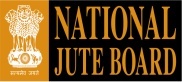 National Jute BoardMinistry of Textiles, Govt. of India3A & 3B, Park Plaza,71, Park Street, Kolkata 700 016	NIT No. 6/NJB/JGT/Promotion/Offers/2013-14		Date:02.08.2013National Jute Board (NJB), Ministry of Textiles,Govt. of India invites sealed offers from reputed bag manufacturershaving proven experience in bag-making as per the following details.The offer shall include taxes as applicable and transportation cost to deliver the bags to the Project Office of the Board at 75 C Park Street, 6th Floor, Park Street, Kolkata 700 016. Specification:Conference bag will be made as per the design and sample available at NJB officeSpecified size of the Bag (with jute cotton decorative cloth, inside laminated with polyethylene and printed) —40 cm x 30 cm Number of Bags – 150Bags shall be delivered within 21 days from the date of placement of formal work order.The last date of receipt of offer is12thAugust, 2013 up to 14-00 hrs.Offers received after the stipulated date and time will not be considered.Chief Consultant							National Jute Board